385438, а.Ходзь, ул. Краснооктябрьская, 104, Ходзинское сельское поселение, Республика Адыгеятел.факс: 8(87770) 9-67-40E-mail: Xodzinskoe@mail.ru; сайт:  admhodz.ruпроектПОСТАНОВЛЕНИЕ«____» _______ 2018г.                                                      №____                                                      а. ХодзьОб обеспечении мер пожарной безопасностив весенне – летний период 2019 года            На основании федерального закона от 21 декабря 1994 года № 69-ФЗ «О пожарной безопасности», в целях усиления мер пожарной безопасности и своевременной подготовки к весенне-летнему пожароопасному периоду населенных пунктов и объектов различной формы собственности, расположенных на территории сельского поселения                                                          ПОСТАНОВЛЯЮ:Утвердить прилагаемый план организационно-технических мероприятий попредупреждению пожаров в весенне-летний период 2019 года на территории сельского поселения2.Данное постановление разместить на официальном сайте администрации сельского поселения, на официальных стендах, довести до сведения заинтересованных лиц. (отв. Афашагова З.Т.-срок 30.03.2019 г.)3. Контроль за исполнением постановления оставляю за собой.Глава МО«Ходзинское сельское поселение»                                                 Р.М.ТлостнаковПриложениек постановлению от «___» __________ 2019г. № ____                                                                     ПЛАНорганизационно-технических мероприятий по предупреждению пожаров в весенне-летний период 2019 года на территории сельского поселенияРЕСПУБЛИКА АДЫГЕЯМУНИЦИПАЛЬНОЕ ОБРАЗОВАНИЕ«ХОДЗИНСКОЕ СЕЛЬСКОЕ ПОСЕЛЕНИЕ»385438 а. Ходзь,ул. Краснооктябрьская , 104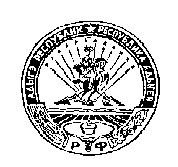 АДЫГЭ РЕСПУБЛИКМУНИЦИПАЛЬНЭ ГЪЭПСЫКIЭ ЗИIЭ  «ФЭДЗ КЪОДЖЭ ПСЭУПI»385438 къ. Фэдз,Краснооктябрьска иур №104№п/пНаименование мероприятийСрок исполненияОтветственные за исполнение1Организовать совместно с представителями Государственной противопожарной службы проведение сходов граждан по вопросам обеспечения пожарной безопасности02.04.2019г.Администрация, ПЧ-_____ (по согласованию)2Организовать работу населения, организаций, учреждений и предприятий по очистке территорий населенных пунктов поселения от мусора, сухой растительности и сухостоя.В течение всего периодаСпециалист администрации, руководители организаций, учреждений и предприятий3Организовать снос бесхозных строений, брошенных домов, построек, свалок, расположенных в противопожарных разрывах.В течение всего периодаАдминистрация сельского поселения4Произвести объезд границ населенных пунктов и определить потенциально-опасные участки, где имеется угроза перехода лесного пожараДо 15 апреля 2019 г.Администрация сельского поселения совместно с Председателем комиссии ЧС и ПБ5Решить вопрос   о вырубке лесных насаждений для выполнения необходимых противопожарных разрывовДо 01.05.2019г.Администрация сельского поселения совместно с представителями Муйского лесничества6Информировать население через средства массовой информации, листовки, памятки и стенды о противопожарной обстановке в поселенииПостоянно не реже 1 раз в две неделиКомиссия ЧС и ПБ,7На объектах с массовым пребыванием людей провести практические тренировки по отработке плана эвакуации на случай возникновения пожараПостоянноКомиссия ЧС и ОПБ, руководители предприятий, учреждений, организаций8Запретить сжигание мусора и производственных отходов на территории поселения.В течение всего периодаРуководители предприятий, комиссия ЧС и ПБ,9Откорректировать списки техники приспособленной для целей пожаротушения и привлекаемой к тушению пожаров у населения.До 01.05.2019 г.Администрация10При осложнении пожарной обстановки незамедлительно принимать решение о введении особого противопожарного режимапостоянноГлава администрации, комиссия ЧС и ОПБ11Главе администрации   сельского поселения организовать передачу информации в ЕДДС по вопросам обеспечения пожарной безопасности в весенне-летний пожароопасный период 2018 годаПостоянноГлава администрации, комиссия ЧС12Провести заседание   комиссии по ЧС и ПБ по выполнению организационно-технических мероприятий по предупреждению пожаров в весенне-летний периодДо 15.05.2019 гКомиссия ЧС,ПЧ-13Рекомендовать населению, имеющих земельные участки, строения, прилегающие к лесным массивам обустроить противопожарный разрыв шириной не менее 10 метров.До 01.05.1019 г.Население.